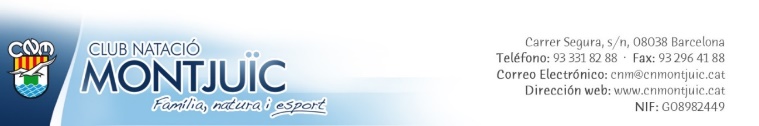 Acceptació individual del protocol